ҠАРАР                                                                                РЕШЕНИЕО внесении дополнения  в решение Совета сельского поселения Первомайский сельсовет муниципального района Благоварский район Республики Башкортостан от 23.05.2019 года № 63-431 «Об утверждении Положения о порядке проведения конкурса на замещение должностей муниципальной службы в сельском поселении Первомайский сельсовет муниципального района Благоварский район Республики Башкортостан»В соответствии с частью  2 статьи 17 Федерального закона от 2 марта 2007 года № 25-ФЗ «О муниципальной службе в Российской Федерации» (в редакции Федерального закона от 18.04.2018 № 83-ФЗ «О внесении изменений в отдельные законодательные акты Российской Федерации по вопросам совершенствования организации местного самоуправления»), Совет сельского поселения Первомайский сельсовет муниципального района Благоварский район Республики Башкортостан решил:1. Внести в Положение о порядке проведения конкурса на замещение должностей муниципальной службы в сельском поселении Первомайский сельсовет муниципального района  Благоварский район Республики Башкортостан следующие дополнения:1.1. Пункт 15 Положения дополнить абзацем следующего содержания:  «В случае проведения конкурса на замещение должности руководителя территориального органа Администрации сельского поселения Первомайский сельсовет муниципального района  Благоварский район Республики Башкортостан, на который возлагается осуществление части полномочий администрации в сельских населенных пунктах, расположенных на территории сельского поселения Первомайский сельсовет муниципального района  Благоварский район Республики Башкортостан поселении, в конкурсную комиссию включаются кандидатуры, выдвинутые сходом граждан в каждом из этих сельских населенных пунктов (в соответствии с пунктом 2 статьи 17 в ред. Федерального закона от 18.04.2018 № 83-ФЗ).»2. Настоящее решение обнародовать на информационном стенде в административном здании сельского поселения Первомайский сельсовет муниципального района Благоварский район Республики Башкортостан по адресу: Республика Башкортостан, Благоварский район, с.Первомайский, ул.Ленина, д.4/1, и разместить на официальном сайте сельского поселения Первомайский сельсовет муниципального района Благоварский район Республики Башкортостан в сети Интернет. 3. Контроль за исполнением настоящего решения возложить на постоянную комиссию Совета сельского поселения Первомайский сельсовет муниципального района Благоварский район Республики Башкортостан по социально-гуманитарным вопросам.Глава сельского поселенияПервомайский сельсовет                                                                      З.Э.Мозговая с.Первомайский   28.05. 2020 год              № 81-547БАШКОРТОСТАНРЕСПУБЛИКАhЫдүртөнсө  сакырылышБЛАГОВАР РАЙОНЫМУНИЦИПАЛЬ РАЙОНЫНЫҢ ПЕРВОМАЙСКИЙ АУЫЛ СОВЕТЫ                 АУЫЛ БИЛӘМӘҺЕ  СОВЕТЫ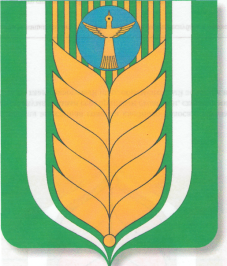 РЕСПУБЛИКАБАШКОРТОСТАНСОВЕТ СЕЛЬСКОГО ПОСЕЛЕНИЯ ПЕРВОМАЙСКИЙ СЕЛЬСОВЕТ                    МУНИЦИПАЛЬНОГО РАЙОНА                 БЛАГОВАРСКИЙ РАЙОНчетвертого  созыва  452742,  Первомайский ауылы, Ленин урамы, 4/1Т: (34747) 3-17-30452742, с. Первомайский, ул. Ленина, 4/1Т: (34747) 3-17-30